Воспитание детей – процесс непростой. И универсального рецепта здесь нет. И все же существуют действия, которые являются неотъемлемой частью этого процесса. Мы собрали рекомендации опытных семейных психологов, которые помогут вам стать первоклассными родителями. Итак, что делают хорошие родители?1 - это любовь и принятие ребенка таким, какой он есть, независимо от его успешности, особенностей, соответствия нашим ожиданиям и представлениям о том, «каким я хочу видеть своего сына или дочь». Только родители способны любить ребенка независимо от того, худой он или толстый, интеллектуально одаренный или тугодум, гиперактивный или неторопливый, красивый или не очень.2 - это помощь в понимании мира. Здесь задача родителей — объяснить, «что такое хорошо и что такое плохо». Родители именно те люди, которые первыми начинают показывать ребенку нормы и границы дозволенного и запретного, приемлемого и недопустимого. Ребенок, которому неизвестны правила и нормы, теряется от неопределенности, чувствует себя брошенным, не ощущает комфорта и безопасности, ну а далее сам начинает устанавливать грань допустимого и дозволенного. Чаще всего это приводит к нарушениям поведения, сложностям в принятии любых рамок, правил и стандартов. 3 -это последовательность и согласованность в действиях, запретах и разрешениях, поощрениях и наказаниях. Беда, если наше настроение влияет на то, что сегодня мы разрешили ребенку что-либо, что вчера запретили, потому что изменилось наше настроение. Вторая беда связана с несогласованностью слов и действий взрослых, с которыми общается ребенок. Разногласия взрослых по поводу воспитания ребенка — явление распространенное, но стоит помнить, что ребенок не должен знать об этих разногласиях.4 - умение слышать и понимать ребенка. Помните, что ребенок совсем не обязан быть таким, каким вы его хотите видеть. Он должен вырасти самим собой. Уравновешенность придет с годами, память и внимание можно развить, социальным навыкам научиться, но сбои в эмоциональной сфере, основой которых зачастую является неприятие родителями тех или иных черт сына или дочери, неадекватные реакции на поведение ребенка корректируются очень сложно, оказывая влияние на жизнь ребенка в самых разных сферах.5 - Расти вместе с ребенком и знать, когда отпустить, предоставляя ему столько свободы и заботы, сколько необходимо в тот или иной период развития, не проживая жизнь ребенка вместо него и не вторгаясь в то жизненное пространство, на котором он должен научиться сам решать задачи и удовлетворять свои потребности. Нелегко смотреть на то, как наши дети ошибаются и делают что-то не так быстро/часто/тщательно, как нам того хотелось бы. Но это единственный способ научить их уверенности в себе – именно это и должно стать вашей целью.6 – Иметь крепкий брак. Отношения между родителями очень сильно влияют на детское мировосприятие. Взрослые, которые смогли построить крепкий брак, являются более ответственными родителями. Они более терпеливы и внимательны к нуждам детей. А родители в несчастливых семьях чаще всего непоследовательны и чересчур требовательны. Не сумев преодолеть собственные проблемы, родители нередко теряются во взаимоотношениях с детьми. Наблюдая за счастливым браком  родителей, малыш получает первые уроки взаимоотношений между людьми. Ребенок понимает, что взрослые преодолевают трудности сообща и узнает, что именно так должны решаться конфликты – компромиссами и уступками. 7 - Находить время для веселья. Хорошие родители – не всегда строги и серьезны. Находите время для совместных игр и веселого времяпровождения. Это не означает, что надо бросить все дела и развлекать чадо круглые сутки. Но вы должны разделять с ребенком удовольствие от игр и по возможности подключаться к ним. 8 - Уметь сказать «нет». Многие взрослые не в состоянии быть жесткими со своими детьми – отсюда и избалованность, непонятные истерики и капризы. Такие родители не могут установить правила – они угрожают, говорят о последствиях действий ребенка, но в итоге ничего не делают. «Никакого телевизора целую неделю!» - говорит мама сыну днем, а вечером тот уже смотрит мультик. Когда дети  маленькие, им нужны рамки и если быть слишком мягкими, ребенок просто перестанет слушаться. Соблюдать баланс между поддержкой, мягкостью и четкими правилами поведения. 9 – Уметь  проявлять свою любовь. К счастью, природа запрограммировала нас, чтобы любить своих детей больше жизни. Тискать младенца, целовать малыша и ободряюще улыбаться подростку – это все способы сказать «Я люблю тебя». Мы показываем свою любовь и другим способом – пониманием того, что нужно ребенку в каждый промежуток его жизни, и обеспечивая его этим. Для грудничка – это безопасность, для малыша – поощрение, для школьника – пример, а для подростка – рассудительный совет. Но самое большое проявление любви – это присутствие в жизни ребенка, со всеми играми, объяснениями, заботой и даже выяснением отношений. Все это формирует крепкие семейные ритуалы и связи. Ничто не заменит ребенку присутствия родителей в его жизни.10 - Являться  ролевой моделью для ребенка. Каждый родитель хочет вырастить ответственного, умного, доброго и умеющего сострадать человека. Но привить моральные ценности – не то же самое, что учить игре в футбол, таблице умножения и рисованию. Лишь одна вещь действует на все сто процентов – если вы показываете ему пример. Если вы всегда щедры и милосердны, ваш малыш обязательно вырастет с пониманием, что с людьми надо делиться и заботиться о них. Ценности прививаются не учебниками. Дети усваивают их задолго до того, как имеют возможность читать, посредством обычного общения в течение дня.Ребенок учится тому, что видит у себя в дому:Родители пример ему.Кто при жене и детях груб,Кому язык распутства люб,Пусть помнит, что с лихвой получитОт них все то, чему их учит…Коль видят нас и слышат дети,Мы за дела свои в ответеИ за слова: легко толкнутьДетей на нехороший путь.Держи в приличии свой дом,Чтобы не каяться потом. Себастьян БрантПсихологическая служба просвещенияМАДОУ №1Портрет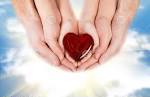 идеального родителяРебенок больше всего нуждается в вашей любви как раз тогда, когда он меньше всего ее заслуживает.Э. Бомбек